                                                  Ո Ր Ո Շ ՈՒ Մ
                                     25ապրիլի 2024 թվականի   N 685-ԱԱՆՀԱՏ ՁԵՌՆԱՐԿԱՏԵՐ ԱՐԱՄ ՀԱՅՐԱՊԵՏՅԱՆԻՆ ՈԳԵԼԻՑ ԵՎ ԱԼԿՈՀՈԼԱՅԻՆ ԽՄԻՉՔՆԵՐԻ ԵՎ ՕՐԵՆՔՈՎ ՍԱՀՄԱՆՎԱԾ ՍԱՀՄԱՆԱՓԱԿՈՒՄՆԵՐԻՆ ՀԱՄԱՊԱՏԱՍԽԱՆ ԾԽԱԽՈՏԱՅԻՆ ԱՐՏԱԴՐԱՏԵՍԱԿՆԵՐԻ ԿԱՄ ԾԽԱԽՈՏԱՅԻՆ ԱՐՏԱԴՐԱՏԵՍԱԿՆԵՐԻ ՓՈԽԱՐԻՆԻՉՆԵՐԻ ԿԱՄ ԾԽԱԽՈՏԱՅԻՆ  ՆՄԱՆԱԿՆԵՐԻ ՎԱՃԱՌՔԻ ԹՈՒՅԼՏՎՈՒԹՅՈՒՆ ՏԱԼՈՒ ՄԱՍԻՆ    Ղեկավարվելով «Տեղական ինքնակառավարման մասին» ՀՀ օրենքի 35-րդ հոդվածի 1-ին մասի 24-րդ կետով, հիմք ընդունելով Կապան համայնքի ավագանու 2023 թվականի դեկտեմբերի 27-ի «Կապան համայնքում տեղական տուրքերի և վճարների դրույքաչափեր սահմանելու մասին» N 140-Ն որոշման թիվ 1 հավելվածի աղյուսակ 1-ի 14-րդ  կետի 1-ին ենթակետի ա. պարբերությունը և հաշվի առնելով Արամ Հայրապետյանի՝ ոգելից և ալկոհոլային խմիչքի  վաճառքի թույլտվություն ստանալու մասին 17.04.2024 թվականի հայտը,   որոշում	եմ
1.Տալ թույլտվություն անհատ ձեռնարկատեր Արամ Հայրապետյանին /ՀՎՀՀ 78710997/` Կապան քաղաքի Շահումյան փողոցի թիվ 28 հասցեում գտնվող հանրային սննդի օբյեկտում ոգելից և ալկոհոլային  խմիչքի  վաճառքի համար:
2.Թույլտվությունը տալ 2024 թվականի համար ըստ եռամսյակների՝ սահմանված տուրքը վճարելուց հետո:             ՀԱՄԱՅՆՔԻ ՂԵԿԱՎԱՐ	                    ԳԵՎՈՐԳ	ՓԱՐՍՅԱՆ2024թ.ապրիլի25
        ք. Կապան
ՀԱՅԱՍՏԱՆԻ ՀԱՆՐԱՊԵՏՈՒԹՅԱՆ ԿԱՊԱՆ ՀԱՄԱՅՆՔԻ ՂԵԿԱՎԱՐ
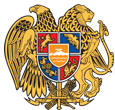 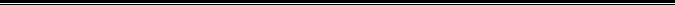 ՀայաստանիՀանրապետությանՍյունիքիմարզիԿապանհամայնք
ՀՀ, Սյունիքիմարզ, ք. Կապան, /+37460/720072, kapanmayor@gmail.com